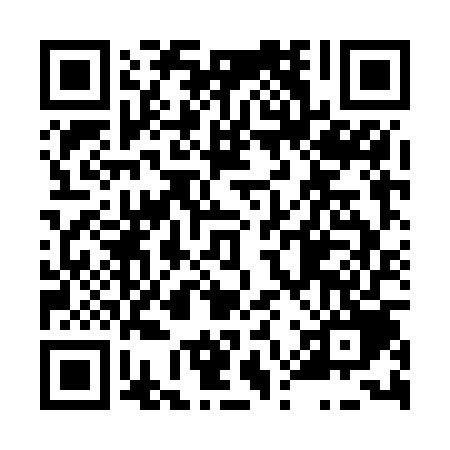 Prayer times for Alfredov, Czech RepublicWed 1 May 2024 - Fri 31 May 2024High Latitude Method: Angle Based RulePrayer Calculation Method: Muslim World LeagueAsar Calculation Method: HanafiPrayer times provided by https://www.salahtimes.comDateDayFajrSunriseDhuhrAsrMaghribIsha1Wed3:265:441:056:108:2610:352Thu3:235:431:056:118:2810:373Fri3:205:411:056:128:2910:404Sat3:175:391:056:138:3110:435Sun3:145:381:056:148:3210:456Mon3:115:361:046:158:3410:487Tue3:085:341:046:168:3510:518Wed3:055:331:046:168:3710:549Thu3:025:311:046:178:3810:5610Fri2:585:301:046:188:4010:5911Sat2:555:281:046:198:4111:0212Sun2:525:271:046:208:4211:0513Mon2:495:251:046:218:4411:0814Tue2:485:241:046:228:4511:1115Wed2:485:231:046:228:4711:1316Thu2:475:211:046:238:4811:1317Fri2:475:201:046:248:4911:1418Sat2:465:191:046:258:5111:1519Sun2:465:171:046:268:5211:1520Mon2:455:161:046:268:5311:1621Tue2:455:151:056:278:5511:1622Wed2:455:141:056:288:5611:1723Thu2:445:131:056:298:5711:1824Fri2:445:121:056:298:5811:1825Sat2:435:111:056:308:5911:1926Sun2:435:101:056:319:0111:1927Mon2:435:091:056:319:0211:2028Tue2:425:081:056:329:0311:2029Wed2:425:071:056:339:0411:2130Thu2:425:061:056:339:0511:2131Fri2:425:061:066:349:0611:22